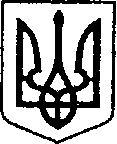                                                                                               УКРАЇНА                                ЧЕРНІГІВСЬКА ОБЛАСТЬ    Н І Ж И Н С Ь К А    М І С Ь К А    Р А Д А       13 сесія VIII скликання   Р І Ш Е Н Н Явід 16 вересня 2021р.                     м. Ніжин	                           № 57-13/2021Про внесення в перелік земельних ділянокнесільськогосподарського призначення, щопідлягають продажу власникам об’єктів нерухомогомайна, розміщеного на цих ділянках    Відповідно до статей 25, 26, 42, 59, 60, 73 Закону України «Про місцеве самоврядування в Україні», Земельного кодексу України, Регламенту Ніжинської міської ради Чернігівської області, затвердженого рішенням Ніжинської міської ради Чернігівської області VIII скликання від                             27 листопада 2020 року № 3-2/2020 (зі змінами),   керуючись рішенням Ніжинської міської ради від 26.09.2018 року  № 5-43/2018  «Про визначення відсоткового розміру авансового внеску вартості земельних ділянок за нормативною грошовою оцінкою»,  розглянувши заяви юридичних та фізичних осіб, міська рада вирішила:               1. Внести в перелік земельних ділянок несільськогосподарського призначення, що підлягають продажу власникам об’єктів нерухомого майна, розміщеного на цих ділянках, земельну ділянку земель промисловості, транспорту, зв’язку, енергетики, оборони та іншого призначення для розміщення та експлуатації основних, підсобних  і допоміжних будівель та споруд підприємств переробної, машинобудівної та іншої промисловості, площею 0,0369 га за адресою:  вул. Носівський шлях, 52 а, м. Ніжин Чернігівської області, кадастровий номер 7410400000:03:023:0070, яка використовується  для розміщення нежитлової будівлі, яка є власністю приватного підприємства  «Ротонда-К»  згідно договору купівлі-продажу нежитлових будівель № 1104  від 05.07.2010р.                      2. Внести в перелік земельних ділянок несільськогосподарського призначення, що підлягають продажу власникам об’єктів нерухомого майна, розміщеного на цих ділянках, земельну ділянку земель промисловості, транспорту, зв’язку, енергетики, оборони та іншого призначення для розміщення та експлуатації основних, підсобних  і допоміжних будівель та споруд підприємств переробної, машинобудівної та іншої промисловості, площею 0,1404 га за адресою:  вул. Носівський шлях, 52 а, м. Ніжин Чернігівської області, кадастровий номер 7410400000:03:023:0071, яка використовується  для розміщення нежитлової будівлі, яка є власністю приватного підприємства  «Ротонда-К»  згідно договору купівлі-продажу нежитлових будівель № 1104  від 05.07.2010р.                    3. Внести в перелік земельних ділянок несільськогосподарського призначення, що підлягають продажу власникам об’єктів нерухомого майна, розміщеного на цих ділянках, земельну ділянку земель промисловості, транспорту, зв’язку, енергетики, оборони та іншого призначення для розміщення та експлуатації основних, підсобних  і допоміжних будівель та споруд підприємств переробної, машинобудівної та іншої промисловості, площею 0,2100 га за адресою:  вул. Носівський шлях, 52 а/1, м. Ніжин Чернігівської області, кадастровий номер 7410400000:03:023:0077, яка використовується  для розміщення нежитлової будівлі, яка є власністю приватного підприємства  «Ротонда-К»  згідно договору купівлі-продажу нежитлових будівель № 1104  від 05.07.2010р.		  					  							 4.  Внести в перелік земельних ділянок несільськогосподарського призначення, що підлягають продажу власникам об’єктів нерухомого майна, розміщеного на цих ділянках, земельну ділянку земель промисловості, транспорту, зв’язку, енергетики, оборони та іншого призначення для розміщення та експлуатації основних, підсобних  і допоміжних будівель та споруд підприємств переробної, машинобудівної та іншої промисловості, площею 0,3200 га за адресою:  вул. Носівський шлях, 52 а/2, м. Ніжин Чернігівської області, кадастровий номер 7410400000:03:023:0078, яка використовується  для розміщення нежитлової будівлі, яка є власністю приватного підприємства  «Ротонда-К»  згідно договору купівлі-продажу нежитлових будівель № 1104  від 05.07.2010р.                     5. Внести в перелік земельних ділянок несільськогосподарського призначення, що підлягають продажу власникам об’єктів нерухомого майна, розміщеного на цих ділянках, земельну ділянку земель промисловості, транспорту, зв’язку, енергетики, оборони та іншого призначення для розміщення та експлуатації основних, підсобних  і допоміжних будівель та споруд підприємств переробної, машинобудівної та іншої промисловості, площею 2,3966 га за адресою:  вул. Носівський шлях, 52 а, м. Ніжин Чернігівської області, кадастровий номер 7410400000:03:023:0092, яка використовується  для розміщення нежитлової будівлі, яка є власністю приватного підприємства  «Ротонда-К»  згідно договору купівлі-продажу нежитлових будівель № 1104  від 05.07.2010р.                     6. Внести в перелік земельних ділянок несільськогосподарського призначення, що підлягають продажу власникам об’єктів нерухомого майна, розміщеного на цих ділянках, земельну ділянку земель промисловості, транспорту, зв’язку, енергетики, оборони та іншого призначення для розміщення та експлуатації основних, підсобних  і допоміжних будівель та споруд підприємств переробної, машинобудівної та іншої промисловості, площею 0,5000 га за адресою:  вул. Носівський шлях, 52 а, м. Ніжин Чернігівської області, кадастровий номер 7410400000:03:023:0300, яка використовується  для розміщення нежитлової будівлі, яка який є власністю приватного підприємства  «Ротонда-К»  згідно договору купівлі-продажу нежитлових будівель № 1104  від 05.07.2010р.                    												7. Внести в перелік земельних ділянок несільськогосподарського призначення, що підлягають продажу власникам об’єктів нерухомого майна, розміщеного на цих ділянках, земельну ділянку земель громадської забудови для будівництва та обслуговування об’єктів туристичної інфраструктури  та закладів громадського харчування, площею 0,0139 га за адресою:  вул. Шевченка, 160а, м. Ніжин Чернігівської області, кадастровий номер 7410400000:04:024:0021, яка використовується  для розміщення об’єкту нерухомого майна - приміщення  павільйону-кафе, який є власністю фізичної особи-підприємця Хоменко Віри Іванівни  згідно договору купівлі-продажу павільйону-кафе № 1335  від 01.07.2021р.               8. Фінансування робіт з проведення експертної грошової оцінки даних земельних ділянок здійснюється за рахунок внесеного покупцем авансу у розмірі 15 % вартості земельної ділянки, визначеної за нормативною грошовою оцінкою земельної ділянки.               9.  Начальнику управління комунального майна та земельних відносин Ніжинської міської ради  Онокало  І.А. забезпечити оприлюднення даного рішення на офіційному сайті Ніжинської міської ради протягом п’яти робочих днів з дня його прийняття.                           10. Організацію виконання даного рішення покласти на першого заступника міського голови з питань діяльності виконавчих органів ради Вовченка Ф.І. та   управління комунального майна та земельних відносин Ніжинської міської ради (Онокало І.А).								             11.  Контроль за виконанням даного рішення покласти на постійну комісію міської ради  з питань регулювання земельних відносин, архітектури, будівництва та охорони навколишнього середовища (голова комісії Глотко В.В.).     Міський голова         				              Олександр  КОДОЛА